Manuscript type: (Please indicate manuscript type: Original Research Paper, Review Articles, Innovation Spotlights, Essays, Book Reviews, Invited Commentary, Presentation Summary) Refer to Chapter 3 of the JIPE Submissions Handbook.Helpful Writing ResourcesCheck out these valuable writing guides:Western University Writing Resources (http://writing.uwo.ca/undergrads/writing_resources.html)Purdue University Writing Lab (https://owl.purdue.edu/)Elsevier Author tools & resources (https://www.elsevier.com/authors/tools-and-resources)AbstractAn abstract is a crucial component of all submissions. The abstract should contain information about why the study was conducted as well as the study’s purpose, main findings, research methods, conclusions and any sources of funding.Keywords (6-8 keywords): Please provide 6-8 keywords that are not included in the title. Keywords are vital for discoverability as they help readers find your article. Think of them as SEO keywords that make it possible for people to find your article via search engines.IntroductionIntroductions explain the background, research questions and objectives of the study. Unlike abstracts, introductions do not contain the results or conclusion of the study.MethodThe method section should enable the reader to gain an understanding of how the study results were obtained.Heading 3Heading 4 (Last Name, Year)Heading 5 (Last Name, Year)ResultsThe results of the study should be presented in a logical structure along with any tables and illustrations. The main result should be included first, followed by findings that address the research questions and objectives included in the introduction.DiscussionDiscussion section should elaborate on the significance of the study findings while comparing the results with other studies in the field. The limitations of the study that influenced the results can be discussed here. Any implication of the study’s findings is to be supported by relevant evidence. Authors can describe if and/or how the findings influence further research in the field. A summary of the findings should be included along with further research questions that might have been generated. All findings addressed in the Discussion section should also be included in the Results section.ImpactIn this section, we encourage authors to reflect on the impact of their research study. Who do you hope to reach through your scholarly work, and what kind of impact do you envision? What would you like to share with your audience? Any variables or metrics to measure the impact would be welcomed here.ConclusionAuthors should reiterate the research question, hypothesis and major findings of the study. The contribution of the study to the existing literature should be indicated along with any limitations that might have influenced the findings. Recommendations for further research studies can be specified here.Conflict of InterestDeclare any conflict of interest or financial interest that may exist.AcknowledgementAcknowledge any individuals who contributed to the study but do not qualify for authorship.FundingDisclose any funding that supported the study or indicate, “This study did not receive any specific grant from funding agencies in the public, commercial, or not-for-profit sectors.”FootnotesTablesIf tables are included, please provide brief descriptive titles of each table.Please ensure to make the tables accessible by following the instructions contained in the links below:Perkin's School for the Blind—Creating an Accessible Table in WordMicrosoft—Create accessible tables in WordTable 1Note: Figures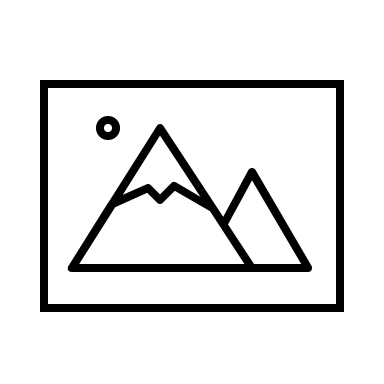 Figure 1. For more information about all elements of APA formatting, please consult the APA Style Manual, 6th Edition.